			Spaarne Gasthuis  Kinder- en oudermishandeling Hoe herkennen wij op de radiologie deze patiënten  Datum 29 juni via webex. Lezing wordt gegeven door Nicoline van Os van 17.00- 18.00 Er is gelegenheid tot het stellen van vragen.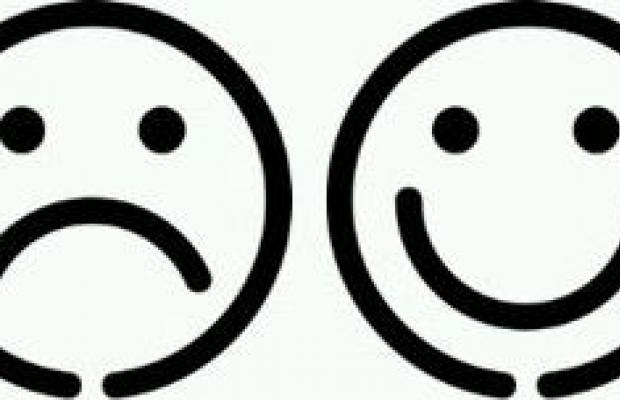 Voorbereiding herkennen mishandeling: e- learning Via LIZArtikel ouderenmishandelingKindermishandelingInschrijven via LizDe evaluatie krijg je vooraf digitaal.Accreditatie SG 2021-4